exercice oral – FAIRE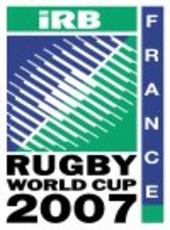 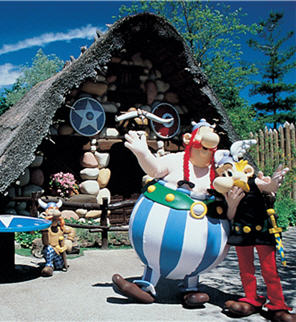 vad gör hon?hon gör ingentingvad skall vi göra?vi städar!nej, vi gör en lekvad har du gjort?jag har lagat matvill du göra något?de gör dumheterde har gjort ett misstagvad har vi gjort?gör ni era läxor?ja, vi gör våra läxor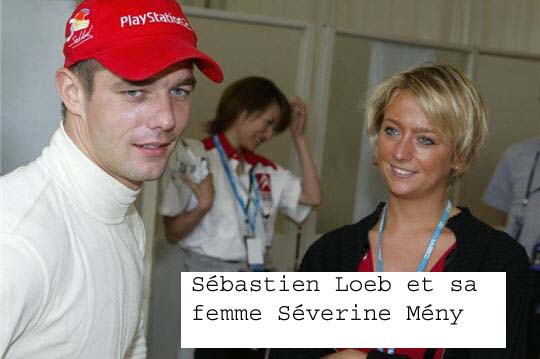 det gör onthar du ont?vad är det för väder?det är varmthar ni shoppat?jag tvättar varje daghan tar ett kort av migEiffeltornet är gjort av Gustave Eiffeldenna paj är gjord med körsbärpyramiden är gjord av glasTriumfbågen är gjord av Napoléon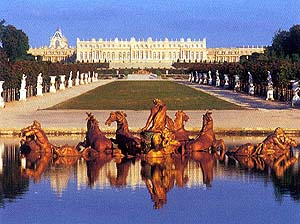 gör en teckning är du snäll!vill ni ta ett kort på oss?det är gjort!jag gillar att sportajag hatar att diskavi gör en resavi gör allt tillsammansVad heter detta på franska: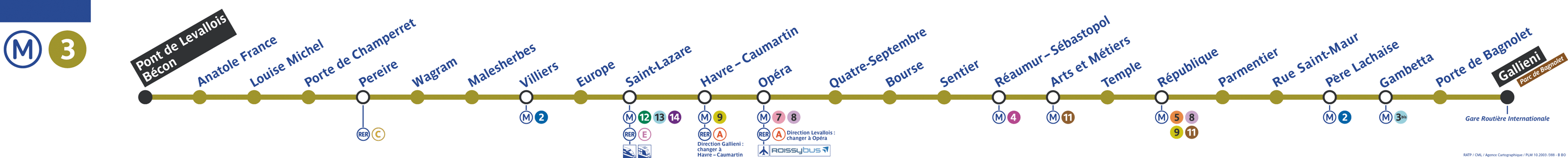 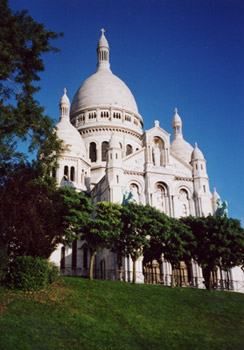 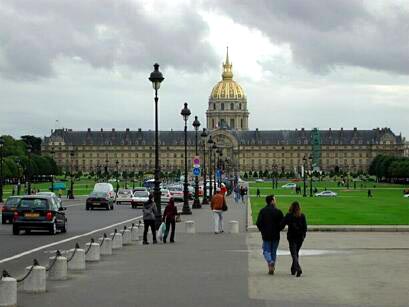 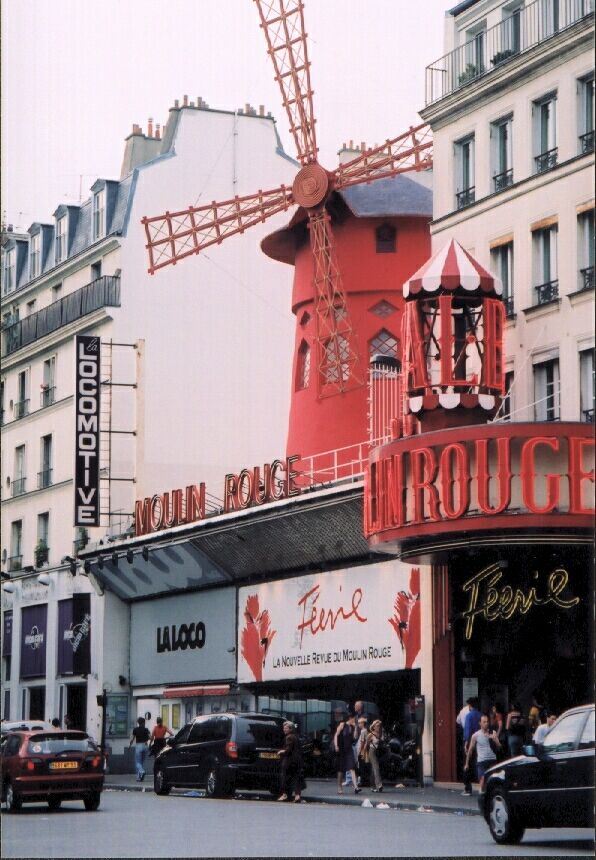 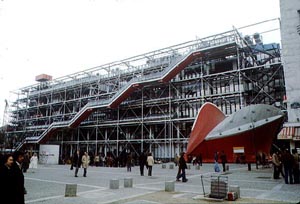 